проект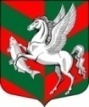 Администрация муниципального образованияСуховское сельское поселение Кировского муниципального района Ленинградской областиП О С Т А Н О В Л Е Н И Еот  ___________   № ____О внесении изменений в постановление от 10.11.2016 г. № 189 «Об утверждении инвестиционной программы «Приведение качества питьевой воды в соответствие с установленными требованиями на территории Суховского сельского поселения на 2017-2020 годы»	На основании постановления администрации Суховского сельского поселения от 08.11.2013 г. № 129 «Об    утверждении   Порядка   разработки   и    реализации   муниципальных  программ муниципального образования Суховское сельское поселение  Кировского муниципального района Ленинградской области», в целях обеспечения программно-целевого планирования и оптимизации бюджетных расходов:       1. Внести изменения в инвестиционную программу «Приведение качества питьевой воды в соответствие с установленными требованиями на территории Суховского сельского поселения на 2017-2020 годы» согласно приложению.       2. Настоящее постановление вступает в силу после его официального опубликования.Глава администрации                                                                      О.В.Бармина                 	                     Приложение к постановлению администрации Суховского сельского поселения                  от _______ № _____Раздел «Система организации контроля за выполнением программы» в Паспорте инвестиционной программы «Приведение качества питьевой воды в соответствие с установленными требованиями на территории Суховского сельского поселения на 2017-2020 годы» изложить в следующей редакции:В разделе «Ресурсное обеспечение программы» общий объем финансирования на реализацию Программы  изложить в следующей редакции:Общий объем финансирования на реализацию Программы  составляет 370,787 тыс. рублей, в том числе по годам: 	- на 2017 год – 81,168 тыс. рублей; 	- на 2018 год – 58,273 тыс. рублей;	- на 2019 год – 185,673  тыс. рублей;             - на 2020 год – 45,673  тыс. рублейРаздел «План мероприятий по приведению качества питьевой воды в соответствии с установленными требованиями»Система организации контроля за выполнением программыФинансовый контроль хода реализации программы осуществляет администрация Суховского сельского поселения.Общий объем финансирования на реализацию Программы составляет 370,787 тыс. рублей, в том числе по годам: - на 2017 год – 81,168 тыс. рублей;	- на 2018 год – 58,273 тыс. рублей;	- на 2019 год – 185,673  тыс. рублей;             - на 2020 год – 45,673  тыс. рублей         №п/пМероприятиеНаименование объектаВиды работНаименование работСрок выпол-нения работСрок выпол-нения работОжидаемый результатОБт.р.МБт.р.ФБт.р.№п/пМероприятиеНаименование объектаВиды работНаименование работНачалооконча-ниеОжидаемый результатОБт.р.МБт.р.ФБт.р.1.Реализация мероприятий по мониторингу состояния объектов водоснабжения
Общественные колодцы у многоквартирных домов: № 1 и № 5 в д. Сухое, № 26 в д. Выстав,№ 8 в д. Сандела мероприятия, обеспечивающие безопасность водоисточников для населения откачка воды, выборка ила, мусора и песка на дне общественных колодцев;чистка и дезинфекция внутри стен колодцев;- дезинфекция ведер.20181 раз в год20181 раз в годПриведение качества питьевой воды в соответствие с установленными требованиями045,67302.Проведение акарицидных обработок территорий мест массового пребывания населения и контроль эффективности акарицидных обработок через 3-5 и 15-20 дней детская площадка в д. Выстав у дома №16 общей площадью 900,00 кв.м.; - детская площадка в д. Низово у магазина общей площадью 900,00 кв.м.Акарицидные обработки территорий мест массового пребывания населения и контроль эффективности акарицидных обработок через 3-5 и 15-20 днейПроведение акарицидных обработок территорий мест массового пребывания населения и контроль эффективности акарицидных обработок через 3-5 и  15-20 дней20182018Профилактика инфекций, передающихся иксодовыми клещами012,6003Разработка проекта зон санитарной охраны (ЗСО) подземных (поверхностных)источников водоснабженияРазработка проекта зон санитарной охраны (ЗСО) подземных (поверхностных) источников водоснабженияРазработка проекта ЗСО подземных (поверхностных) источников водоснабженияРазработка проекта ЗСО подземных (поверхностных) источников водоснабжения20192019проект ЗСО источников водоснабжения0120,003.Реализация мероприятий по мониторингу состояния объектов водоснабжения
Общественные колодцы у многоквартирных домов: № 1 и № 5 в д. Сухое, № 26 в д. Выстав,№ 8 в д. Сандела мероприятия, обеспечивающие безопасность водоисточников для населения откачка воды, выборка ила, мусора и песка на дне общественных колодцев;чистка и дезинфекция внутри стен колодцев;- дезинфекция ведер.20191 раз в год20191 раз в годПриведение качества питьевой воды в соответствие с установленными требованиями048,17304.Проведение акарицидных обработок территорий мест массового пребывания населения и контроль эффективности акарицидных обработок через 3-5 и 15-20 дней братское захоронение в д. Выстав общей площадью 2500,00 кв.м.Акарицидные обработки территорий мест массового пребывания населения и контроль эффективности акарицидных обработок через 3-5 и 15-20 днейПроведение акарицидных обработок территорий мест массового пребывания населения и контроль эффективности акарицидных обработок через 3-5 и  15-20 дней20192019Профилактика инфекций, передающихся иксодовыми клещами017,500